Ludwig-Frank-Gymnasium Mannheim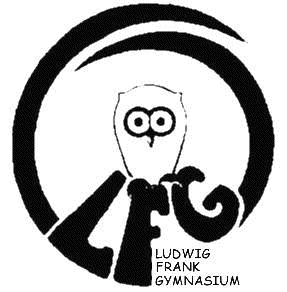 Käfertalerstraße 117-12768167 MannheimTelefon:  0621/293-8250Fax:        0621/293-8249E-Mail:  lfg-m@t-online.deWebsite: www.lfg-ma.de Informationen zum Sozialpraktikumsbericht In deinem späteren Praktikumsbericht sollte enthalten sein:Titelblatt mit folgenden AngabenName des/der Praktikanten/in: __________________________________Name der Einrichtung: __________________________________Name des/der Religions- bzw. Ethiklehrers/in: ___________________Klasse: __________________________________Name des / der Besuchslehrers/in: __________________________________InhaltsverzeichnisWichtige Tipps Persönliche Daten Erwartungen Exemplarischer TagBesondere EreignisseAbschlussreflexion (Persönliche Erfahrungen (Schwerpunkt) Bilddokumentation Anhang (Beurteilung durch die Einrichtung, Quellen)Im Folgenden findest du ein Beispiel für einen Sozialpraktikumsbericht. Als Datei hilft dieses Beispiel dir, die richtigen Vorgaben und Formatierungen für deinen Praktikumsbericht einzuhalten. 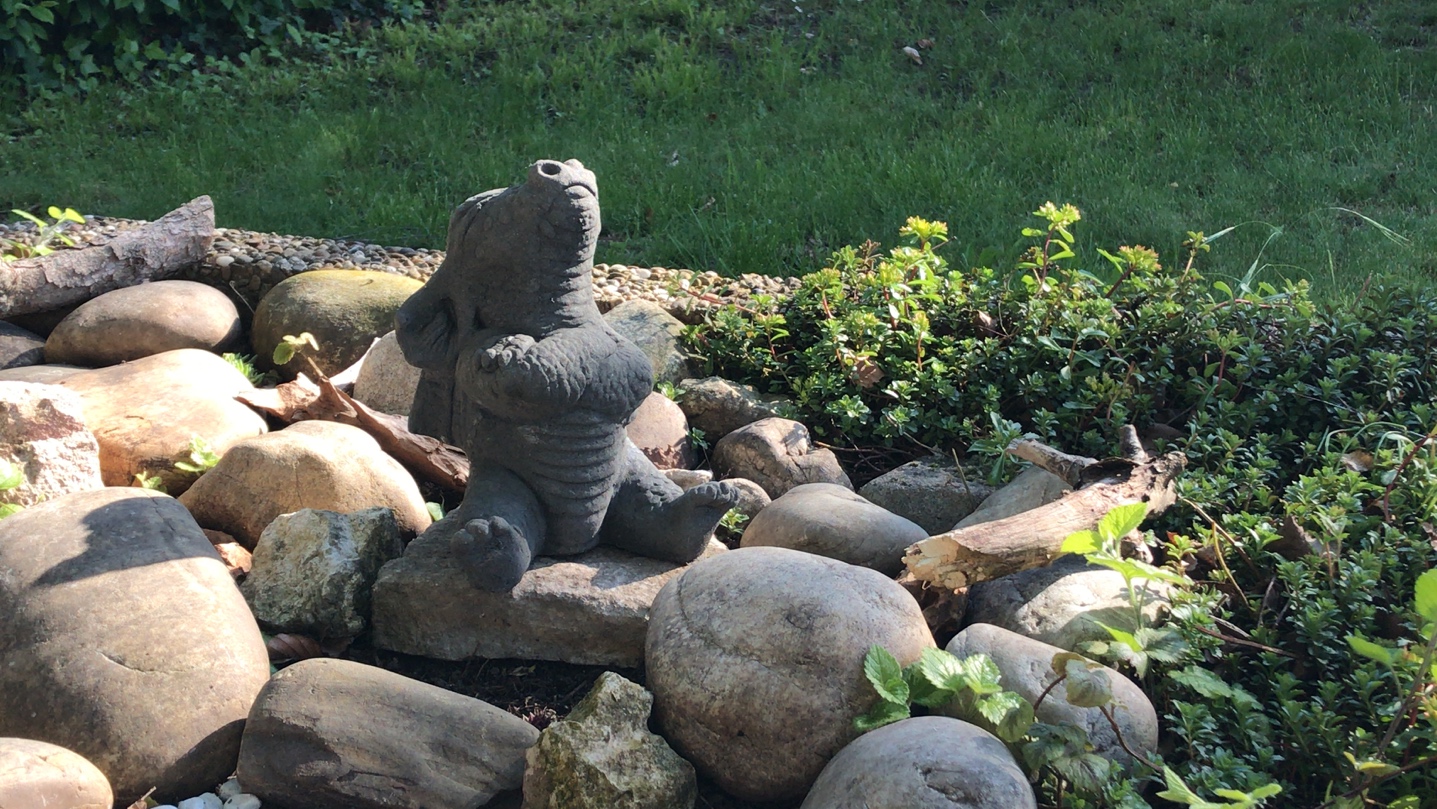 Wichtige Tipps zum Sozialpraktikum1. Du gehst als Gast in die soziale Einrichtung. Sie muss dich nicht aufnehmen; sie tut es freiwillig mit einem enormen Einsatz Ihrer Betreuer und Betreuerinnen. Beachte deshalb die Spielregeln und die Wünsche des Gastgebers. Dazu gehören u. a. ein vorbildliches Verhalten und eine angemessene Kleidung.2. Beachte die Anweisungen deiner Betreuer genau.3. Jede Arbeit ist wichtig. Nicht jeder Schüler/jede Schülerin, der/die ein Sozialpraktikum beginnt, kann sofort alles begreifen, verstehen und einsehen. Habe Geduld und beachte genau die Hinweise, die man dir gibt, besonders auch in Bezug auf Schweigepflicht und Unfallschutz.4. Trage interne Betriebsdaten, sofern du etwas über sie erfährst, nicht nach außen. Du bist wie die angestellten Mitarbeiter zur Verschwiegenheit verpflichtet. Aus Indiskretion kann einer Einrichtung großer Schaden erwachsen.5. Wo viele Menschen tätig sind, gibt es auch Missverständnisse. Wer etwas nicht verstanden hat, muss nachfragen. Fragen kostet nichts und ist kein Beweis für Dummheit, sondern zeugt von Aufgeschlossenheit, Wissbegierde und Lernbereitschaft.6. In keiner Einrichtung wird von einer Person allein alles bearbeitet. Es kommt auf dieZusammenarbeit aller an. Der Erfolg jeder Einrichtung ist vom Mitdenken seiner Beschäftigtenabhängig. Denke deshalb über dein Handeln nach.7. Denke daran, dass dir wertvolle Einrichtungen zur Verfügung gestellt werden. JederSchaden, den du vielleicht aus Unkenntnis oder Unachtsamkeit anrichtest, bringt die Einrichtung in Schwierigkeiten. Sollte trotz aller Sorgfalt dennoch einmal etwas kaputt gehen oder von dir falsch gemacht worden sein, so melde es sofort deinem Betreuer. Er weiß sicherlich, wie man den Fehler beheben kann. Schäden übernimmt die Haftpflicht der Schule, sofern du nicht vorsätzlich gehandelt hast.8. Jede Einrichtung hat eine Betriebsordnung; sie gilt auch für dich. Pünktlicher Arbeitsbeginn istdie Voraussetzung für pünktlichen Feierabend. Pausen dienen der Erholung.9. Das Praktikum soll dir Einblick in die Besonderheiten der Einrichtung geben. Fertige deshalb die geforderten Aufzeichnungen und Berichte gewissenhaft an; sie helfen dir beim Informationsaustausch und bei der Auswertung im Anschluss an das Sozialpraktikum.Der Praktikumsbericht wird nach dem Praktikum benotet.10. Zuletzt noch eine dringende Bitte: Solltest du während des Sozialpraktikums einmal nicht zur Arbeit gehen können, so verständige die Einrichtung und die Schule sofort, d. h. direkt morgens am ersten Tag.Persönliche DatenName, Vorname: Geburtsdatum:Straße: E-Mail Adresse:PLZ/Wohnort: Telefon:Mein PraktikumPraktikum vom….bis.… Arbeitszeiten:Mein/e Praktikumsbetreuer/in in der Einrichtung:________________________________________Ich bin während des Praktikums in folgenden Abteilungen eingesetzt:von...bis______________________________________________________________________________von....bis______________________________________________________________________________von...bis______________________________________________________________________________von...bisMeine tägliche ArbeitszeitBeginn der Arbeitszeit: _______________________________________Arbeitsende:________________________________________ Mein / meine Ethik-/Religionslehrer/inName: ______________________________________________________________________________Erwartungen an das SozialpraktikumSchildere ausführlich, was du vom Sozialpraktikum erwartest:______________________________________________________________________________________________________________________________________________________________________________________________________________________________________________________________________________________________________________________________________________________________________________________________________________________________________________________________________________________________________________________________________________________________________________________________________________________________________________________________________________________________________________________________Was weißt du über die Einrichtung, in der du dein Praktikum absolvieren wirst?______________________________________________________________________________________________________________________________________________________________________________________________________________________________________________________________________________________________________________________________________________________________________________________________________________________________________________________________________________________________________________________________________________________________________________________________________________________________________________________________________________________________________________________________Überlegen dir noch wichtige Punkte, über die du unbedingt etwas im Praktikum erfahren möchtest!________________________________________________________________________________________________________________________________________________________________________________________________________________________________________________________________________________________________________________________Ein exemplarischer Tag in der sozialen EinrichtungAm Anfang des Sozialpraktikums werden allen Teilnehmern die Aufgaben und Ziele derEinrichtung erläutert.Zu den Informationen gehören:Der/ Die Betreuer/in stellt sich vorDie Einrichtung stellt sich vorDer geplante Ablauf des PraktikumsBetriebliche Arbeits- und ArbeitszeitordnungenUnfallverhütungsvorschriftenHinweise auf besondere Gefahren in der EinrichtungKleiderwünsche bzw. –vorschriftenHinweise auf die RäumlichkeitenBesichtigung der ArbeitsplätzeVorstellung der Arbeitskollegen_________________________________________________________________Abschlussgespräch am:_______________Besondere Ereignisse während meines PraktikumsHier gibt es den Raum für Aufzeichnungen über Tätigkeiten, positive und negative Erfahrungen und über den Umgang mit den Menschen in der sozialen Einrichtung. Abschlussreflexion: Persönliche ErfahrungenHier beantwortet man Fragen wie die folgenden: Konntest du die Arbeit bewältigen?, war die Arbeit für dich abwechslungsreich?, Bist du mit allen gut ausgekommen?, Hattest du Schwierigkeiten mit für die Einrichtung relevanten Fachwörtern und Begriffen? Außerdem kann hier eine abschließende, differenzierte Auswertung und Bewertung des Praktikums (auch vor dem Hintergrund der Ziele des Sozialpraktikums, Ziele der Einrichtung, der Vorbereitung im Unterricht, ihrer Erwartungen, Erfahrungen, evtl. Ängste, etc.) stehen. Begründe deine Meinung ausführlich.BilddokumentationHier bitte aussagekräftiges Material wie z. B. gesammelte Prospekte, Informations- oder Bildmaterial über die Einrichtung einkleben/einfügen. Als Erinnerung wären auch einige Fotos von dir während der Arbeit wertvoll. Das Material bitte beschreiben und erläutern (Schweigepflicht beachten).(Lege diese Praktikumsmappe vor Abgabe in der Schule der Einrichtung zur Durchsicht vor.)Anhang (Beurteilung durch die Einrichtung, Quellen)Dein eigentlicher Textteil (, der Rest sind Titelblatt, Inhaltsverzeichnis usw.,) sollte dabei zwischen 6-8 Seiten liegen, in der Schriftgröße 12 (Überschriften in Schriftgröße 16). 
Als Schriftarten kannst du Times New Roman oder Arial verwenden. Der Zeilenabstand sollte 1,5 Zeilen betragen und rechts und links sowie unten und oben solltest du 2 cm Seitenrand einhalten. In den Anhang gehören Prospekte, Skizzen, Tabellen, Bilder, usw. Auch eine Beurteilung durch die Einrichtung muss im Anhang enthalten sein (siehe auch Vordruck auf der nächsten Seite!)Bescheinigung und Beurteilung der sozialen Einrichtungfür das Sozialpraktikum____________________________________,  Schüler/in der Jahrgangsstufe 9 des Ludwig-Frank-Gymnasiums, war vom  ________________ bis zum _______________ alsPraktikant/in in unserer Einrichtung ____________________________________tätig.Versäumte Tage: __________________BeurteilungEinstellung zu den betreuten Menschen(z.B. Freundlichkeit, Aufgeschlossenheit, Verständnis und Geduld, Empathiefähigkeit)Einstellung zu den Mitarbeitern(z.B. Kooperationsbereitschaft, Lernbereitschaft, Bereitschaft, Kritik anzunehmen)Einstellung zur Arbeit(z.B. Pünktlichkeit, Zuverlässigkeit, Eigeninitiative, Interesse an den Belangen der Einrichtung,Selbstständigkeit, Übernahme von Verantwortung)Fähigkeiten(z.B. Geschicklichkeit, Umsicht, pädagogische Begabung, evtl. besondere Fähigkeiten)Name und Anschrift der Institution__________________________________ __________________________________Ort, Datum Stempel mit Unterschrift